ООО «Геликон Консалтинг» Сервер приложений GeliosИнструкция пользователя по скачиванию и установке дистрибутиваНа 14 листахПермь - 2022 г. Содержание1. ВВЕДЕНИЕ	31.1. Область применения	31.2. Краткое описание возможностей	31.3. Уровень подготовки специалистов	41.4. Перечень эксплуатационной документации	42. Требования ДЛЯ УСТАНОВКИ	52.1. Требования к аппаратному обеспечению	52.2. Требования к программному обеспечению	53. Подготовка к работе	63.1. Состав и содержание дистрибутивного носителя данных	63.2. Порядок загрузки данных и программ	63.3. Порядок проверки работоспособности	64. Установка и запуск	84.1. Установка и настройка сервера приложений Gelios	84.1.1. Настройка конфигурационного файла сервера приложений Gelios	94.1.2. Работа по защищенному протоколу HTTPS (SSL)	114.2. Установка и настройка веб-приложений сервера приложений Gelios	12ВВЕДЕНИЕДанный документ представляет собой инструкцию по установке и настройке программного обеспечения – сервера приложений Gelios (развернутое наименование – Gelicon Objects Server). Инструкция предназначена для системного администратора, который производит развертывание системы.Область примененияСервер приложений Gelios является контейнером веб-приложений и веб-сервисов. Может использоваться для разработки и исполнения веб-приложений различного назначения, а также использоваться в системах, построенных на принципах сервис-ориентированной архитектуры (SOA).Основные области применения сервера приложений Gelios:построение Web-сайтов, Web-порталов, Web-приложений;построение территориально-распределенных информационных систем (на базе Gelicon ERP и иных);организация сервисной архитектуры;реализация автоматических функций (роботов) в информационных системах.Краткое описание возможностейОсновные возможности, которые предоставляет сервер приложений Gelios:разработка и эксплуатация веб-приложений и веб-сервисов на сервере приложений Gelios, с использованием технологий Java-сервлетов и шаблонизатора XSLT;полноценная поддержка сервис-ориентированной архитектуры (SOA); преодоление технологического предела масштабируемости системы:развертывание кластера серверов приложений Gelios и распределение нагрузки по узлам вычислительного кластера;снижение нагрузки на СУБД в результате уменьшения числа активных соединений.возможность эксплуатации веб-приложений и веб-сервисов, развернутых на сервере приложений Gelios по общедоступным каналам связи и по медленным каналам связи (2G, 3G).Среди уникальных технологий сервера приложений Gelios можно выделить:интеллектуальные методы балансировки нагрузки в кластере серверов приложений Gelios:метод «равные по сессиям»;метод «равные по нагрузке».ограничители нагрузки на узел Gelios:по количеству сессий;по IP-адресам.высокоэффективный пул соединений Gelios;единый центр конфигурирования кластера Gelios;«горячая» замена/присоединение/исключение узла в кластере серверов приложений Gelios.Сервер приложений Gelios имеет общий вид архитектуры, представленный на рис.1:Рис. 1 – Общий вид архитектуры GeliosПроксирующий узел Gelios принимает запросы от клиентских приложений, выбирает вычислительный узел для обработки запроса в соответствии с методом балансировки и отправляет запрос на обработку. Также проксирующий узел Gelios обеспечивает возможности администрирования. В частном случае вычислительный кластер Gelios может состоять из одного узла, с развернутым на нем одном экземпляре сервера приложений Gelios.Уровень подготовки специалистовСистемный администратор должен обладать практическим опытом выполнения работ по установке, настройке и администрированию программных и технических средств, применяемых при эксплуатации сервера приложений Gelios:эксплуатируемую операционную систему семейств Windows или Linux;интернет-браузер;знание принципов работы функций сервера приложений Gelios, описанных в эксплуатационной документации.Перечень эксплуатационной документацииПерсоналу, отвечающему за эксплуатацию сервера приложений Gelios рекомендуется внимательно ознакомиться со следующей эксплуатационной документацией:Инструкция пользователя по скачиванию и установке дистрибутива;Описание процессов, обеспечивающих поддержание жизненного цикла программного обеспечения, в том числе устранение неисправностей, выявленных в ходе эксплуатации программного обеспечения, а также информацию о персонале, необходимом для обеспечения такой поддержки;Описание функциональных характеристик программного обеспечения;Инструкция по эксплуатации программного обеспечения.Требования ДЛЯ УСТАНОВКИДля функционирования сервера приложений Gelios должны быть выполнены следующие требования:требования к аппаратному обеспечению;требования к программному обеспечению.Требования к аппаратному обеспечениюТребования к аппаратному обеспечению сервера приложений Gelios определяются на всю совокупность узлов вычислительного кластера. В вычислительный кластер Gelios могут входить сервера различной производительности, даже различных платформ. Но суммарно они должны соответствовать требованиям по каждому параметру - по суммарной производительности процессоров, по суммарному объему оперативной памяти и т.д. Указанные ниже минимальные требования к аппаратному обеспечению сервера приложений Gelios должны быть пропорционально увеличены при росте числа пользователей системы или росте нагрузки на эксплуатируемую систему.Минимальные требования к аппаратному обеспечению сервера приложений Gelios:2 ядра процессора, по производительности аналогичный Intel Xeon Processor E5-2670 v3 или выше;оперативное запоминающее устройство 4 Gb;объем доступного дискового пространства – не менее 100Gb;адаптер локальной сети Gigabit Ethernet.Требования к программному обеспечениюТребования к программному обеспечению вычислительного кластера Gelios:Операционная система семейств Windows или LinuxПрограммное обеспечение сервера приложений Gelios.Подготовка к работеСостав и содержание дистрибутивного носителя данныхДистрибутивный носитель данных для установки и настройки сервера приложений Gelios содержит следующее программное обеспечение:gelios.zip – cервер приложений Gelios;Дистрибутивный носитель доступен для загрузки по ссылке:http://www.gelicon.biz/userfiles/gelios/GELIOS.zipПорядок загрузки данных и программПорядок загрузки данных и программ:Установка сервера приложений Gelios осуществляется на отдельный сервер (сервер приложений) и включает в себя:установку и настройку сервера приложений Gelios;установку и настройку веб-приложений сервера приложений Gelios.Порядок проверки работоспособностиДля проверки работоспособности сервера приложений Gelios:Запустите браузер и откройте стартовую страницу сервера приложений Gelios по адресу: http://localhost:8080Должна открыться стартовая страница сервера приложений Gelios: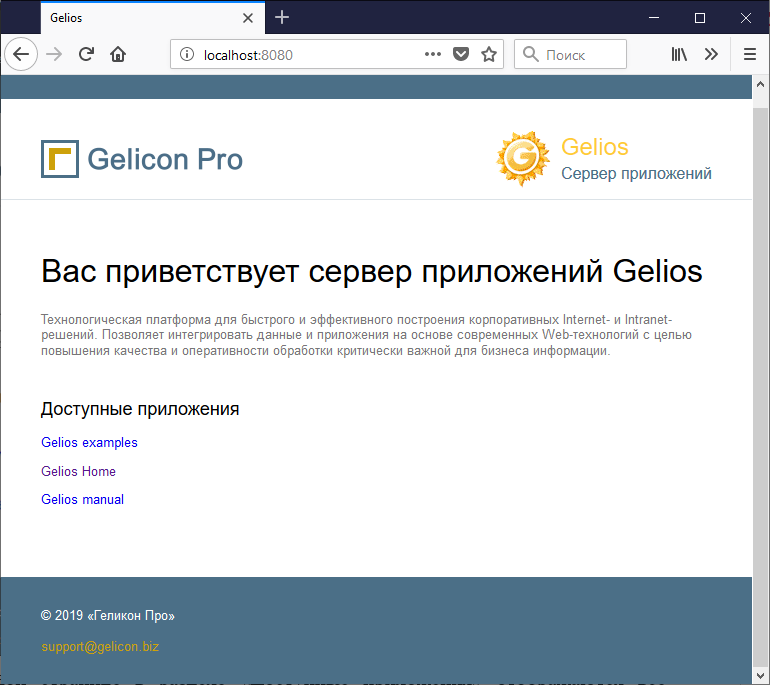 Рис. 2 – Стартовая страница GeliosНа данной странице в разделе «Доступные приложения» отображаются все приложения, зарегистрированные в данном экземпляре сервера приложений Gelios. В дистрибутивном пакете там присутствуют некоторые тестовые примеры веб-приложений. Входите в приложение, кликая на соответствующую ему гиперссылку.В случае если проверка работоспособности завершилась неуспешно, необходимо убедиться в том, что установка и настройка сервера приложений Gelios проведена в соответствии с разделом 4.Установка и запускУстановка и настройка сервера приложений GeliosВ данном разделе рассматривается установка и настройка сервера приложений Gelios для операционной системы семейства Windows. Для установки сервера приложений Gelios в других операционных системах (Linux), используйте инструкции в дистрибутиве Gelios в папке /linux.Для установки сервера приложений Gelios выполните следующие действия:Распакуйте файл архива дистрибутива gelios.zip в каталог назначения: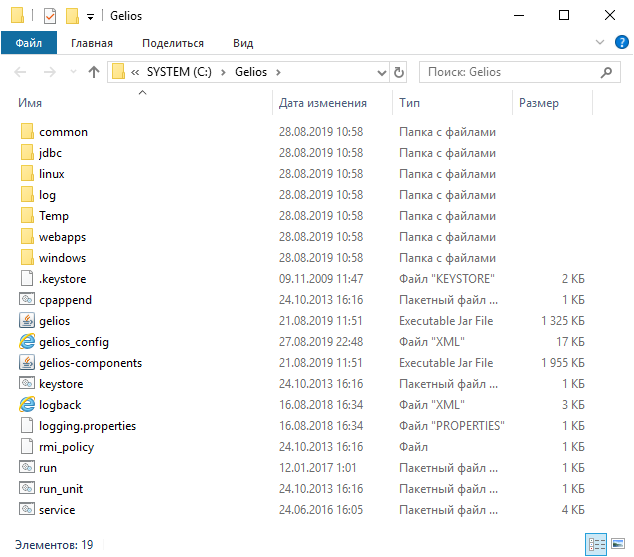 Рис.6 – Содержимое каталога установки GeliosПроизведите настройку конфигурационного файла сервера приложений Gelios. Настройка сервера приложений Gelios производится в файле конфигурации "gelios_config.xml", который располагается в каталоге установки. Подробное описание структуры данного файла см. в разделе 4.2.1.Если требуется эксплуатация сервера приложений Gelios по защищенному протоколу (SSL) необходимо выполнить настройку, описанную в разделе 4.2.2.Запустите сервер приложений Gelios. Возможны следующие варианты запуска:запуск в режиме службы:в операционной системе Windows необходимо выполнить установку службы с помощью запуска командного файла service.bat install. Запуск службы - service.bat start. Командные файлы необходимо выполнять с административными правами в Windows;в операционной системе Linux - изучите файл install_linux.txt в подкаталоге /linux каталога установки Gelios;запуск в консольном режиме. Для запуска прокси-сервера необходимо выполнить пакетный файл "run.bat". Локальный вычислительный узел запустится вместе с прокси-сервером, если в файле конфигурации определен локальный вычислительный узел (атрибут @remote=false). Для запуска удаленного вычислительного узла в составе кластера необходимо выполнить пакетный файл "run_unit.bat".Настройка конфигурационного файла сервера приложений GeliosНастройка конфигурационного файла сервера приложений Gelios производится в файле gelios_config.xml.Файл состоит из строк, содержащих элементы и атрибуты, а также их значения. Реквизиты файла могут быть элементами или атрибутами. Элемент - составная часть XML-документа, представляющая собой некоторую законченную смысловую единицу. Элемент может содержать один или несколько вложенных элементов и/или атрибутов. Атрибут представляет собой составную часть элемента, задающую его параметры.Табл. 1. – COMMON (Общие параметры)Табл. 2. – SOCKET-OPTIONS (Параметры TCP/IP соединения)Табл. 3. – SERVICE/C-UNITS (Конфигурация кластера)Табл. 4. – SERVICE/C-UNITS/C-UNIT (Вычислительный узел)Возможно указание более одного вычислительного узла.Табл. 5. – SERVICE/DATABASE/DRIVERS/DRIVER (Настройка JDBC драйвера для доступа к БД)Табл. 6. – SERVICE/DATABASE/ALIASES/ALIAS (Настройка псевдонима БД)Табл. 7. – WEBAPPS/APPLICATION (Описание доступных веб-приложений)Табл. 8. – ERROR-MAP/error (Сообщение об ошибке)Работа по защищенному протоколу HTTPS (SSL)Работа по защищенному протоколу (SSL) предназначена для обеспечения безопасности передаваемой информации: обеспечение защищенного канала связи между клиентским приложением и сервером приложений Gelios с целью предотвращения перехвата информации третьими лицами в общедоступных сетях (например, Internet).Для взаимодействия клиента и сервера приложений Gelios по защищенному протоколу необходимо в конфигурационном файле Gelios установить параметр SOCKET-OPTIONS/SO-SECURE в значение "true".Для нормальной работы клиентского приложения на клиентской машине необходимо установить сертификат. Управление сертификатами сервера приложений Gelios осуществляется с помощью пакетного файла keystore.bat. Возможные команды:generate - генерация нового сертификата. В качестве параметра необходимо передать уникальное наименование сертификата в хранилище.export - экспорт сертификата в формате *.cer. В качестве параметра необходимо передать уникальное наименование сертификата в хранилище.delete - удаление сертификата. В качестве параметра необходимо передать уникальное наименование сертификата в хранилище.list - выводит список сертификатов в хранилище. Примеры использования:keystore.bat generate gelios – генерирует новый сертификат в хранилище с именем "gelios";keystore.bat export gelios – экспортирует сертификат с именем "gelios" в файл gelios.cer;keystore.bat delete gelios – удаляет сертификат с именем "gelios" из хранилища;keystore.bat list – выводит список сертификатов в хранилище.Установка и настройка веб-приложений сервера приложений GeliosВеб-приложения для работы в сервере приложений Gelios создаются согласно документу «Инструкция по эксплуатации программного обеспечения». После создания веб-приложения, необходимо:Разместить каталог веб-приложения в папке webapps каталога установки сервера приложений Gelios.В конфигурационном файле gelios_config.xml произвести регистрацию веб-приложения в элементе <WEBAPPS>.Перезагрузить сервер приложений Gelios.№ п/пНаименованиеОписаниеDEFAULT-INACTIVE-INTERVALИнтервал времени жизни HTTP-сессии (в секундах).MAXDEPTH-QUEUEГлубина очереди (максимальное количество входящих HTTP-запросов).SERVER-PORTПорт сервера приложений.DEBUGРежим вывода сообщений отладки в логи. Возможные значения: true; false.№ п/пНаименованиеОписаниеSO-REUSEADDRПараметр сокета SO_REUSEADDR. Возможные значения: true; false.SO-RCVBUFПараметр сокета SO_RECVBUF. Значение указывается в байтах.SO-SENDBUFПараметр сокета SO_SENDBUF. Значение указывается в байтах.SO-TCPNODELAYПараметр сокета TCP_NODELAY. Возможные значения: true; false.SO-SECUREРежим использования защищенного сокета (SSL). Возможные значения: true; false.SO-ARCHIVEРежим упаковки данных. Возможные значения: true; false.SO-TIMEOUTТаймаут чтения из сокета (в миллисекундах). № п/пНаименованиеОписание@balansmethodТип балансировки нагрузки узлов кластера. Возможные значения: uniformSession - "равные по сессиям"; uniformLoading - "равные по нагрузке".№ п/пНаименованиеОписание@remoteРежим удаленного вычислительного узла. Возможные значения: true; false.@hostИмя сервера вычислительного узла. Должен быть указан при @remote=true.@portПорт сервера вычислительного узла. Должен быть указан при @remote=true.№ п/пНаименованиеОписаниеTYPEТип драйвера. Возможные значения: 1 - Firebird; 5 - PostgreSQL.CLASSИмя класса JDBC драйвера.OPTIONSДополнительные параметры соединения с БД в виде: <Имя_параметра>Значение</ Имя_параметра>.№ п/пНаименованиеОписаниеNAMEНаименование псевдонима.DESCRIPTIONОписание.URLПуть к БД в формате JDBC.DRIVERТип драйвера.SYS-LOGINИмя пользователя.SYS-PASSWORDПароль для доступа к БД.MIN-CONNECTIONМинимальное количество соединений в пуле.MAX-CONNECTIONМаксимальное количество соединений в пуле.OPTIONSДополнительные параметры соединения с БД в виде: <Имя_параметра>Значение</ Имя_параметра>.№ п/пНаименованиеОписание@docBaseПуть до каталога веб-приложения относительно каталога установки Gelios@contextPathПуть, по которому веб-приложение будет доступно в браузере.№ п/пНаименованиеОписание1@statusКод ошибки. (0 - нет ошибки.)2* (содержимое тега)Сообщение об ошибке.